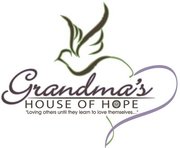 Business Support Opportunities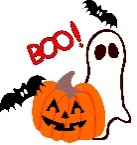 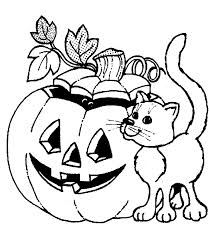 3rd Annual “Safe Harvest” FestivalBenefiting Orange County Motel ChildrenHosted by Grandma’s House of Hope At the West Anaheim Youth CenterOctober 31, 2014   4:30-8:30 pmKeep our precious children safe on Halloween.  Join Grandma’s House of Hope in providing hot food and beverages, game booths, costumes and candy to some of Orange County’s poorest children living in motels. You can make a difference in the life of a child this Halloween by providing a safe Trick-Or-Treating alternative. Yes! We want to help!Name:______________________________________________________________________Address:____________________________________________________________________Telephone: _______________E-Mail:____________________________________________Please check how you and your group would like to help:.Hot Food and BeverageOne Game Booth	 Candy DriveCostume DrivePlease contact me, we would like someone to talk to our team  Please contact me, we would like to send volunteer(s)Thank you for your support! We are all in this together!Grandma’s House of Hope, www.GrandmasHouseofHope.org, 174 W. Lincoln Ave., Suite 541, Anaheim, CA 92805, Office: 714-558-8600,  Federal Tax ID# 26-0391438